How to get top marks questions that use the word affect.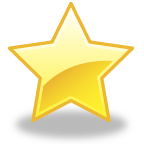 Explain how the building of the supermarket may affect the people of Whitby.  [4]Candidate A: The supermarket will affect journey times because of all the extra traffic.  It will affect the elderly because they will be able to get to the supermarket easily. EBI: …………………………………………………………………………………………………………………………………………………………………………………………………………………………………………………………………………………………………………………………………………………………………Explain how the building of this supermarket may affect the people of Whitby. [4]Mark these answers:Candidate A = It will affect young people as it will give them jobs.Candidate B = The local businesses such as the local fishermen will be affected since they won’t be able to compete with the large stores.Candidate C = Local unemployed builders will be affected as they would need builders. Explain why some people may be against building affordable housing at the proposed site near Ruswarp. [5]Now try to improve these answers:For a coastal area that has been managed sustainably:
i. Name and locate the coastal area
ii. Describe the natural features of the area. 
iii. Explain how the area is being managed sustainablyDawlish Warren’s coastline is located in devon south west england, 20km away from exeter the main natural features would be the sand dunes and the sea this area is been managed sustainably by having groynes on the beach going into the sea to preven long shore drift, also they dont let dog walkers past a certain groyne so some of the beech is untouched, they also made part of Dawlsh warren Coastline in to a amusment area they did this because by destroying one are you protect others from being trampled and ruined.Mark scheme for 5 mark answersNow mark this answerUse dams to control the flow of the water.  Build levees to increase the amount of water held in the river like on the Mississippi River. Plant trees to increase interception.   Double your marks!Candidate AIt will affect young people as it will give them jobs. (1 mark)Candidate BThe local businesses such as the local fish shops will be affected since they won’t be able to compete with the large stores.  (1 mark)Candidate CLocal unemployed builders will be affected as they would need builders. (1 mark)Double your marks!Candidate AIt would affect people’s health from dust created under construction.  (L1)Candidate BLocals will be affected by traffic. (L1)Candidate CThere is a lot of woodland that would have to be cleared affecting the look of the area. (L1)Level 1 (1 mark)Simple descriptionLevel 2 (2 or 3 marks)Simple ExplanationLevel 3 (4 or 5 marks)Detailed Explanation with information specific to questionDescriptionExplanationEven Better IfSpecific ExampleBuild a damBuild levees